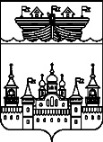 ЗЕМСКОЕ СОБРАНИЕ ВОСКРЕСЕНСКОГО МУНИЦИПАЛЬНОГО РАЙОНА НИЖЕГОРОДСКОЙ ОБЛАСТИР Е Ш Е Н И Е20 января 2017 года			 								№ 1Об утверждении плана работы Земского собрания Воскресенского муниципального  района Нижегородской области и плана работы Молодежной палаты при Земском собрании Воскресенского муниципального района Нижегородской области на 2017 годРассмотрев предложения структурных подразделений администрации района и постоянных комиссий Земского собрания района по формированию вопросов для рассмотрения на заседаниях Земского собрания в 2017 году, предложения Молодежной палаты при Земском собрании района,Земское собрание района решило:1.Утвердить прилагаемый план работы Земского собрания Воскресенского муниципального района Нижегородской области на 2017 год.2.Утвердить план работы Молодежной палаты при Земском собрании Воскресенского муниципального района Нижегородской области на 2017 год.2.Предоставить право главе местного самоуправления, председателю Земского собрания района, председателю Молодежной палаты при Земском собрании района в случае необходимости, осуществлять корректировку планов работы.3.Контроль исполнения настоящего решения возложить на председателей постоянных комиссий Земского собрания, руководителей структурных подразделений администрации района.Глава местного самоуправления							А.В.Безденежных	УТВЕРЖДЕН решением Земского собрания Воскресенского муниципального района Нижегородской области от 20 января 2017 года № 1	ПЛАН РАБОТЫ 	ЗЕМСКОГО СОБРАНИЯ ВОСКРЕСЕНСКОГО МУНИЦИПАЛЬНОГО РАЙОНА НИЖЕГОРОДСКОЙ ОБЛАСТИ НА 2017 ГОД В течение года (по мере готовности)УТВЕРЖДЕН решением Земского собрания Воскресенского муниципального района Нижегородской области от 20 января 2017 года № 1ПЛАН МОЛОДЕЖНОЙ ПАЛАТЫ ПРИ ЗЕМСКОМ СОБРАНИИ  ВОСКРЕСЕНСКОГО МУНИЦИПАЛЬНОГО РАЙОНА НИЖЕГОРОДСКОЙ ОБЛАСТИ НА 2017 ГОД№Выносимый вопросОтветственные лица за подготовку вопросаЯнварьЯнварьЯнварь1.Об утверждении плана работы Земского собрания Воскресенского муниципального района Нижегородской области на 2017 год и плана работы Молодежной палаты при Земском собрании Воскресенского муниципального района Нижегородской областиА.В.Безденежных – глава местного самоуправления района;В.А.Шапкин – председатель Молодежной палаты при Земском собрании района2.О состоянии транспортного обслуживания населения в Воскресенском муниципальном районе Нижегородской областиЕ.А.Бородин - директор МУП «Воскресенское ПАП»							3.Отчёт начальника отдела МВД России по Воскресенскому району о деятельности подчинённого органа за 2016 годА.В.Баштовой – начальник Отдела МВД России по Воскресенскому району, подполковник полиции4.О работе фонда поддержки малого предпринимательства в 2016 годуН.В.Козлова - директор Фонда поддержки малого предпринимательства Воскресенского районаФевральФевральФевраль1.Об утверждении отчета по исполнению прогнозного плана (Программы) приватизации муниципального имущества Воскресенского муниципального района в 2016 годуВ.П.Кондрин – председатель Комитета по управлению муниципальным имуществом района2.Информация о ходе зимовки скотаА.И.Бочков - начальник Управления сельского хозяйства администрации района3.О работе предприятий ЖКХ за 2016 год А.В.Тырышкин – начальник МУП ЖКХ «Водоканал»;С.А.Рябинин – директор МУП ЖКХ «Центральное»4. Информация о ходе исполнения муниципальной  программы «Охрана окружающей среды Воскресенского муниципального района» на 2016-2018 годыС.В.Хохлышева – главный специалист сектора ЖКХ и охраны окружающей среды5.Отчеты о работе депутатовМартМартМарт1.О социально-экономическом развитии Воскресенского муниципального района Нижегородской области и работе районной администрации в 2016 годуН.В.Горячев – глава Администрации района;И.В.Агеева – начальник Отдела экономики, прогнозирования и ресурсов2.О планах и перспективах благоустройства населенных пунктов Воскресенского муниципального района в 2017 годуТ.М.Храмова – заместитель начальника ОКСА, главный архитектор района;А.В.Гурылев - глава Администрации  р.п.Воскресенское3.О  плане мероприятий по подготовке к Дню Победы в Великой Отечественной войнеА.Г.Герасимов - заместитель  главы Администрации района4.Информация о пожарной безопасности в населенных пунктах Воскресенского муниципального районаВ.Е.Пайков – заместитель главы Администрации района;И.С.Бачихин – начальник 126 ПЧАпрельАпрельАпрель1.Отчет главы местного самоуправления о работе в 2016 годуА.В.Безденежных - глава местного самоуправления2.Информация об исполнении бюджета Воскресенского муниципального района Нижегородской области за 1 квартал 2017 годаЛ.Л.Шумилов – начальник Управления финансов администрации района3.О проведении публичных слушаний по проекту решения Земского собрания района «Об утверждении отчёта об исполнении бюджета муниципального района за 2016 год» Л.Л.Шумилов – начальник Управления финансов администрации района4.О завершении отопительного сезона 2016-2017г.г.В.Е.Пайков - заместитель главы Администрации района МайМайМай1. Об утверждении отчёта об исполнении бюджета муниципального района за 2016 годЛ.Л.Шумилов – начальник Управления финансов администрации района2.Отчет о работе Отдела культуры, молодежной политики и спорта администрации района за 2016 годК.Н.Тарасова - начальник Отдела культуры, молодежной политики и спорта района 3.Об организации отдыха, оздоровления и занятости детей и молодежи в 2017 годуА.Г.Герасимов - заместитель главы Администрации района4.Отчеты о работе депутатовИюньИюньИюнь1.Информация об итогах завершения весенне-полевых работ и плане заготовки кормов для животноводстваА.И.Бочков – начальник Управления сельского хозяйства администрации района2.О состоянии электроснабжения населенных пунктов Воскресенского муниципального районаВ.Е.Пайков - заместитель главы Администрации района3.Отчеты о работе депутатовИюльИюльИюль1.Информация об исполнении бюджета Воскресенского муниципального района Нижегородской области за 6 месяцев 2017 годаЛ.Л.Шумилов – начальник Управления финансов администрации района2.Отчёт начальника отдела МВД России по Воскресенскому району о деятельности подчинённого органа за I полугодие 2017 годаА.В.Баштовой – начальник Отдела МВД России по Воскресенскому району, подполковник полиции3.О работе ОКСА администрации района и выполнении плана строительства объектов А.А.Покалякин – начальник ОКСА администрации района4.О работе средств массовой информации района за 2016 год и первое полугодие 2017 годаА.Н.Грачев - главный редактор АНО «Редакция газеты «Воскресенская жизнь»»5.Отчеты о работе депутатовАвгустАвгустАвгуст1.О социально-экономическом состоянии района по итогам полугодия 2017 годаИ.В.Агеева – начальник Отдела экономики, прогнозирования и ресурсов2.Анализ подготовки образовательных учреждений к новому 2017-2018 учебному годуВ.А.Сычев – начальник Управления образования администрации Воскресенского муниципального района3.Информация о работе Воскресенской центральной больницы Л.И.Голицына – главный врач ГБУЗ НО «Воскресенская ЦРБ»4.Отчеты о работе депутатовСентябрьСентябрьСентябрь1.Информация о ходе исполнения муниципальной программы «Содействие занятости населения Воскресенского района Нижегородской области на 2016-2018 годы»В.Н.Карягина – директор Центра занятости населения Воскресенского муниципального района2.О работе по улучшению условий и охраны труда в организациях Воскресенского муниципального района в 2017 годуС.А.Курышов – главный специалист администрации района3.Отчет о работе Управление пенсионного фонда Российской Федерации по Воскресенскому району Нижегородской области за I полугодие 2017 годаТ.С.Кротова – начальник Управления ПФР по Воскресенскому району Нижегородской области4.Отчеты о работе депутатовОктябрьОктябрьОктябрь1.Информация об исполнении бюджета Воскресенского муниципального района Нижегородской области за 9 месяцев 2017 годаЛ.Л.Шумилов – начальник Управления финансов администрации района, председатель комиссии2.О готовности предприятий ЖКХ и бюджетных учреждений к началу отопительного сезона 2017/2018 гг.В.Е.Пайков - заместитель главы администрации района 3.О состоянии лесного ресурса и его рациональном использовании. О развитии лесопромышленного комплекса в 2017 годуИ.В.Агеева – начальник Отдела экономики, прогнозирования и ресурсов; В.Ю.Белов - руководитель Воскресенского районного лесничества4.Отчет о работе Молодежной палаты при Земском собрании Воскресенского муниципального района Нижегородской области.В.А.Шапкин – председатель Молодежной палаты при Земском собрании Воскресенского муниципального района Нижегородской области5.Отчеты о работе депутатовНоябрьНоябрьНоябрь1.О принятии в первом чтении проекта решения Земского собрания Воскресенского муниципального района Нижегородской области «О бюджете муниципального района на 2018 год» и основных характеристиках бюджета муниципального района на 2018 годЛ.Л.Шумилов – начальник Управления финансов администрации района, председатель комиссии2.О проведении публичных слушаний по проекту решения Земского собрания «О бюджете муниципального района на 2018 год»Л.Л.Шумилов – начальник Управления финансов администрации района, председатель комиссии3.Информация «О прогнозе социально-экономического развития Воскресенского муниципального района Нижегородской области на 2018-2019 годы».И.В.Агеева – начальник Отдела экономики, прогнозирования и ресурсовДекабрьДекабрьДекабрь1.О бюджете муниципального района на 2018 годЛ.Л.Шумилов – начальник Управления финансов администрации района, председатель комиссии№Выносимый вопросОтветственные лица за подготовку вопроса1.О внесении изменений в решение Земского собрания района «О бюджете муниципального района на 2017 год»Л.Л.Шумилов – начальник Управления финансов администрации района2.Разграничение имущества, находящегося в муниципальной собственности между муниципальным районом и поселениями в соответствии с Законом Нижегородской области от 04 мая 2008 года № 54-ЗВ.П.Кондрин – председатель Комитета по управлению муниципальным имуществом района3.О внесении изменений в Устав Воскресенского муниципального района Нижегородской областиС.К.Малова – главный специалист администрации, курирующий организационно-правовую деятельность Земского собрания района4.Участие в благоустройстве населенных пунктов Воскресенского муниципального районаДепутаты в своих администрациях5.Помощь жителям района по различным вопросам (работа с населением по письменным и устным заявлениям и обращениям)Глава местного самоуправления, депутаты ЗС6.Отчет о работе Управления социальной защиты населения Воскресенского муниципального районаА.Е.Леденцов – директор Управления социальной защиты населения Воскре-сенского муниципального района7.О плане спортивных мероприятий на 2017 годА.И.Грибин – главный специалист Отдела культуры, молодежной политики и спорта администрации района8.Информация администрации  о работе по профилактике безнадзорности и правонарушений несовершеннолетних на территории Воскресенского муниципального района .А.Г.Герасимов – первый заместитель главы Администрации района9.О работе «Историко-культурного и природно-ландшафтного музея-заповедника «Град Китеж»А.Б.Гроза – директор МКУК «Историко-культурного и природно-ландшафтного музея-заповедника «Град Китеж»10.Об утверждении Правил землепользования и застройки территории сельских поселений Нестиарский, Нахратовский, Староустинский, Егоровский, Владимирский сельсовет Воскресенского муниципального района Нижегородской области.Т.М.Храмова – заместитель начальника ОКСА, главный архитектор района№Название мероприятияСроки реализацииОтветственный исполнитель1.Проведение мониторинга проблем и потребностей молодежи 1 кварталЗеленова О.А.Путюнина А.О.2.Внесение изменений в положение по Молодежной палате Воскресенского района 1 кварталШапкин В.А.Воробьев И.А.3.Спортивное мероприятие русские забавы (Масленица) 1 кварталЗеленова О.А.Торопов Д.М.4.Акция по уборке снега пожилым «Снежные дорожки» 1 кварталФролов А.С.5.Акция, посвященная Международному дню донора2 кварталТоропов Д.М.6.Комплекс мероприятий с участием Молодежной палаты к 9 мая (георгиевская ленточка, свеча памяти, бессмертный полк, помощь ветеранам, участие в параде Победы) 2 кварталПутюнина А.О.Колпакова Т.А.7.Акция за здоровый образ жизни 2 кварталЗеленова О.А.Камышев А.О.8.Видеопоздравление  Молодежной палаты к дню молодежи  и  фотовыставка юных спортсменов и активистов  2 кварталШапкин В.А.Фролов А.С.9.Проведение молодежной игры 12 записок  приуроченной к дню защиты детей   2 кварталЗеленова О.А.10.Экологический проект по уборке и благоустройству «Экологический десант» 2,3 кварталВоробьев И.А.11.Мероприятие, посвященное Дню пожилого человека 4 кварталОржанцева Е.Н.12.Открытый урок на тему «Устройство местного самоуправления» 4 кварталОржанцева Е.Н.13.Участие в проекте «Александр Невский – Слава дух и имя России» 4 кварталФролов А.С.14.Проведение Дня конституции 4 кварталТоропов Д.М.15.Вручение подарков детям р.п.Воскресенское, поздравление Деда Мороза и Снегурочки4 кварталОржанцева Е.Н.Зеленова О.А.16.Подготовка информации о мероприятиях для сайта администрации, для группы в контакте «Воскресенская молодежь», для газеты «Воскресенская жизнь» В течение годаОржанцева Е.Н.17.Участие в заседаниях Молодежного парламента, а так же в заседаниях комиссий молодежного парламента В течение годаОржанцева Е.Н.18.Обновление базы волонтеров , а так же работа с волонтерским молодежным объединением «Будем Вместе» В течение годаШапкин В.А.Оржанцева Е.Н.